Form IX(Regulations 9(5), 10(2)11(5) and 13 (3))(To be completed in duplicate)Application No. …….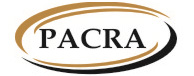 THE PATENTS AND COMPANIES REGISTRATION AGENCYThe Protection of Traditional Knowledge, Genetic Resources and Expressions of Folklore Act(Act No. 16 of 2016)The Protection of Traditional Knowledge, Genetic Resources and Expressions of Folklore (General) Regulations, 2021	APPLICATION FOR APPROVAL OF PRIOR INFORMED  CONSENTACCESS AGREEMENT       LICENSING AGREEMENT(Tick  [√] where applicable)APPLICATION FOR APPROVAL OF PRIOR INFORMED  CONSENTACCESS AGREEMENT       LICENSING AGREEMENT(Tick  [√] where applicable)APPLICATION FOR APPROVAL OF PRIOR INFORMED  CONSENTACCESS AGREEMENT       LICENSING AGREEMENT(Tick  [√] where applicable)APPLICATION FOR APPROVAL OF PRIOR INFORMED  CONSENTACCESS AGREEMENT       LICENSING AGREEMENT(Tick  [√] where applicable)APPLICATION FOR APPROVAL OF PRIOR INFORMED  CONSENTACCESS AGREEMENT       LICENSING AGREEMENT(Tick  [√] where applicable)Please write in BLOCK LETTERSPlease write in BLOCK LETTERSShaded fields for official use onlyApplication No.Please write in BLOCK LETTERSPlease write in BLOCK LETTERSShaded fields for official use onlyDate/Time TO:  THE REGISTRARTO:  THE REGISTRARDETAILS OF USERDETAILS OF USERDETAILS OF USERDETAILS OF USERDETAILS OF USER(1) Here insert      full names       of user   Full names ……………………………………………………………….…………..Identity Number....................................................................................Nationality…….......................................................................................Telephone Number…………………………………………………………………..Mobile number……………………………………………………………………….Residential address…………...................................................................Email address……………………….…………..……………………………………Full names ……………………………………………………………….…………..Identity Number....................................................................................Nationality…….......................................................................................Telephone Number…………………………………………………………………..Mobile number……………………………………………………………………….Residential address…………...................................................................Email address……………………….…………..……………………………………Full names ……………………………………………………………….…………..Identity Number....................................................................................Nationality…….......................................................................................Telephone Number…………………………………………………………………..Mobile number……………………………………………………………………….Residential address…………...................................................................Email address……………………….…………..……………………………………Full names ……………………………………………………………….…………..Identity Number....................................................................................Nationality…….......................................................................................Telephone Number…………………………………………………………………..Mobile number……………………………………………………………………….Residential address…………...................................................................Email address……………………….…………..……………………………………(2) Here insert      full names      of user(3) Here insert      full names      of holderIN THE MATTER of an application for the approval of the attached prior informed consent contract/access agreement/licensing agreement* between (2)……………………………………………….……………………………………………..…………………………………………….………………… and (3) ………………………………………………………………….………………………………………………………………IN THE MATTER of an application for the approval of the attached prior informed consent contract/access agreement/licensing agreement* between (2)……………………………………………….……………………………………………..…………………………………………….………………… and (3) ………………………………………………………………….………………………………………………………………IN THE MATTER of an application for the approval of the attached prior informed consent contract/access agreement/licensing agreement* between (2)……………………………………………….……………………………………………..…………………………………………….………………… and (3) ………………………………………………………………….………………………………………………………………IN THE MATTER of an application for the approval of the attached prior informed consent contract/access agreement/licensing agreement* between (2)……………………………………………….……………………………………………..…………………………………………….………………… and (3) ………………………………………………………………….………………………………………………………………Instructions applicant for approval of access agreement  and prior   informed consent to attach signed copy of prior informed consent; applicant for approval of licensing agreement to attach signed copy of licensing agreement.Instructions applicant for approval of access agreement  and prior   informed consent to attach signed copy of prior informed consent; applicant for approval of licensing agreement to attach signed copy of licensing agreement.Instructions applicant for approval of access agreement  and prior   informed consent to attach signed copy of prior informed consent; applicant for approval of licensing agreement to attach signed copy of licensing agreement.Instructions applicant for approval of access agreement  and prior   informed consent to attach signed copy of prior informed consent; applicant for approval of licensing agreement to attach signed copy of licensing agreement.Instructions applicant for approval of access agreement  and prior   informed consent to attach signed copy of prior informed consent; applicant for approval of licensing agreement to attach signed copy of licensing agreement.FOR OFFICIAL USE ONLY                                                                                       Received by:___________________________________________           Officer’s name and signature Date received: ________________________________________FOR OFFICIAL USE ONLY                                                                                       Received by:___________________________________________           Officer’s name and signature Date received: ________________________________________FOR OFFICIAL USE ONLY                                                                                       Received by:___________________________________________           Officer’s name and signature Date received: ________________________________________FOR OFFICIAL USE ONLY                                                                                       Received by:___________________________________________           Officer’s name and signature Date received: ________________________________________FOR OFFICIAL USE ONLY                                                                                       Received by:___________________________________________           Officer’s name and signature Date received: ________________________________________